  Objective:	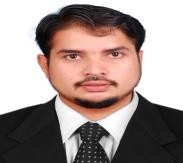 Aiming to be associated with progressive organization that gives me scope to update knowledge and skills in accordance with latest trends and to be a part of the team dynamically works towards the growth of the organization.  Strengths:	Keen Observation & Analysis Skills.Hard work & dedicated forwards to achieve the goals.Ability to deal with people diplomatically  Work Experience:	 Eight years of experience in implementing and maintain HSE standards in OIL & Gas field. Petroleum Development of Oman (PDO) Training attended	HSE Induction Orientation Training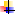 H2S Awareness & Escape IFR (Initial Fire Response) Fire WardenHSE Tools & Skills Coaching and monitoringSafety leadership for supervisor. Incident investigationRigger & Banks manFirst Aider ( American Heart Association) Authorized Gas TesterEnvironmental Awareness Mercury Awareness Language Proficiency	Responsible for training workforce on the good work practices in the HSE manual Responsible for the implementation of project specific plan at site.Delivered safety induction training to the new workers.Monitored strict compliance of “permit to work system” at work site. Carried out “job safety analysis”.Verifying lifting and rigging plan Prepare Task Risk Assessment Prepare All HSE ReportsConduct weekly inspection of facilities Conducting mess meetingsPDO awards functions organizingParticipate in monitoring the HSE activities including auditing, sampling and inspection Participation effectively in all HSE meetings with employees and clientsConduct regular emergency drills exercises as per scheduleEncourage employees to report accidents, near-misses, hazards and suggestion Take action and report immediately to the senior safety Manager on all dangerous actions and situations on work siteTo verify on daily basis the correct use of PPE by all the personnelTo ensure that Fire Fighting and Safety equipment is regularly inspected and serviced Update notice boards and conduct weekly HSE campaignsEncourage employees to maintain good housekeeping in site at all the time Monitor workplace talks at siteHas worked very hard at Galfar ODC and developed many permit holders for the company.Has worked very hard to improve the camp standards as per new requirements of PDO.Has been approved as HSE Advisor by PDO for khuff project.As a member of ODC North for achievement of 25 Million safe man-hours without LTI & Completion 2 year without LTI.Has good reputation with PDO.Place of Issue	:	CochinDate of Issue	:	31-OCT-2017Date of Expiry	:	30-OCT-2027 Oman Driving License		:	(Light)Personal details :	Valid till	:	22/06/2030Age & Date of Birth	:	28 years; 25.05.1988Sex	:	MaleNationality	:	IndianReligion & caste	:	Islam, MuslimMarital Status	:	MarriedPersonal strengths	:	Punctuality, Hard-working & Willingness to accept ResponsibilitiesPersonal Contact	: abubacker-397209@2freemail.com Reference	: Mr. Anup P Bhatia, HR Consultant, Gulfjobseeker.com 0504753686I hereby declare that the information furnished above is true to the best of my knowledge.ABUBACKER S NOrganizationProject DetailsPeriod1M/s.Galfar Engineering & Contg. SAOG.Post Box No. 533, P. Code 100,MuscatSultanate of Oman.Project :Off plot Delivery Contract (North Oman )Contract No: C31/0603Main contractor- Petroleum Development of Oman(PDO)Scope of work:Flow lines:Headers, Flow lines, Oil and Gas Producers, gas lift lines, water injection lines, water supply lines, high pressure and high H2S Flow lines, with various material combinations like carbon steel with PE lining and internal coated, GRP,LLRTP,LLGRP.Hook ups:Beam pump / ESP/ PCP/Gas-Lift/Free Flowing, water injectors, water producers, and disposal well head hook ups, over head line power supply for individual wells, & well conversions.Manifolds/MSV’s and Headers:Manifolds, MSV’s, Headers, Well Test Units, Chemicalinjection Units and associated facilities.Pipelines for Oil/Gas/Water line both:Underground and above ground, CS, CS with PE lining, Internally coated, and associated facilities including repairs and emergency repairs of pipelines.Rig Locations:Construction of Rig locations and access roads, water/waste pits, camp site, cutting and cleaning of drainage slot, location re-instatement, road traffic signs and posts, well access road repairs, cellars, internal and external stovepipes,  cellar  grating,  walkover,  anchor  blocks, concreteFebruary 2011onwardsslabs, pipeline protection slabs, beam pump base, soak away pits, septic tanks, Rig earthing and associated works.High pressure Gas flow lines and Hook-ups:High pressure Gas Duplex Stainless Steel (DSS) Flow lines, manifolds, power supply hook-ups, high pressure well Hook-ups with associated facilities.Procurement:, Construction:All construction activities associated with installation and pre-commissioning of the flow lines, pipe lines and associated, utility support (Electrical. Instrumentation).This shall also include replacement of large sections of flow lines/Pipe lines.CourseName of the Institution/ Board/ UniversityYear of completionDiploma in Fire and Safety EngineeringWe-Guard Fire control, Institute of Safety Engineering Cochin, Kerala.2010Plus twoBoard of Public Examination Govt. of Kerala2006SSLCBoard of Public Examination Govt. of Kerala2004LanguageSpeakWriteReadEnglish√√√Hindi√√√Malayalam√√√Tamil√Arabic√√√Kannada√Responsibilities:Responsibilities:Responsibilities:Responsibilities:Responsibilities: